Décris le Père Noël, le plus précisément possible.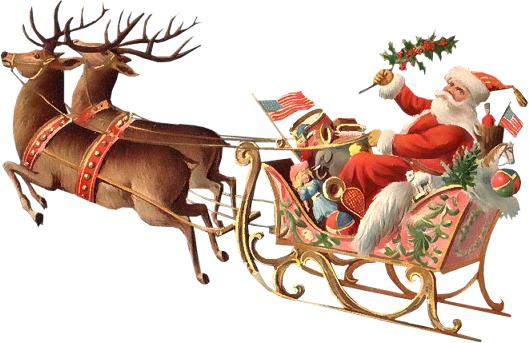 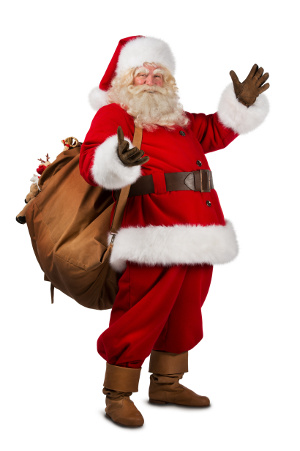 